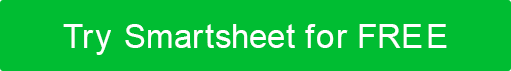 MODELLO DI BUSINESS PLAN SEMPLICEPIANO AZIENDALERAGIONE SOCIALEDATA DI PREPARAZIONE00/00/0000CONTATTONome del contattoIndirizzo e-mail di contattoNumero di telefono IndirizzoCittà, Stato e CAPwebaddress.comSOMMARIOSINTESI3	PANORAMICA DELL'AZIENDA3	PROBLEMA & SOLUZIONE3	IL PROBLEMA3	LA NOSTRA SOLUZIONE3	MERCATO DI RIFERIMENTO3	DIMENSIONI E SEGMENTI DEL 	MERCATO3CONCORSO3	ALTERNATIVE ATTUALI CHE GLI ACQUIRENTI TARGET STANNO UTILIZZANDO3	I NOSTRI VANTAGGI COMPETITIVI3	OFFERTE DI PRODOTTI O 	SERVIZI3PRODOTTO O SERVIZIO3	MARKETING3	PIANO DI MARKETING3	TIMELINE E METRICHE3	CRONOLOGIA3	PIETRE MILIARI3	METRICHE CHIAVE DELLE PRESTAZIONI3	PREVISIONI FINANZIARIE3	IPOTESI CHIAVE3	FINANZIAMENTO3	FONTI DI FINANZIAMENTO3	UTILIZZO DEI FINANZIAMENTI3	SINTESIPanoramica dell'AZIENDAproblema & soluzioneIL PROBLEMALA NOSTRA SOLUZIONEMERCATO DI RIFERIMENTODIMENSIONI E SEGMENTI DEL MERCATOCONCORRENZAALTERNATIVE ATTUALI CHE GLI ACQUIRENTI TARGET STANNO UTILIZZANDOI NOSTRI VANTAGGI COMPETITIVIOFFERTE DI PRODOTTI O SERVIZIPRODOTTO O SERVIZIOmarketingPIANO MARKETINGtimeline & METRICHELINEA TEMPORALEPIETRE MILIARIMETRICHE CHIAVE DELLE PRESTAZIONIPREVISIONI FINANZIARIEIPOTESI CHIAVEFINANZIAMENTOFONTI DI FINANZIAMENTOUTILIZZO DEI FINANZIAMENTIScrivi questa sezione per ultima e riassumi tutti i punti chiave del tuo business plan in meno di due pagine. Questa è la tua opportunità per catturare l'attenzione del tuo lettore e ottenere il buy-in. Fornisci una descrizione della natura generale della tua attività e del settore in cui opera. Includi dettagli come le tendenze del settore, i dati demografici e le influenze governative ed economiche.Descrivi il prodotto o il servizio che stai offrendo, in che modo avvantaggia l'acquirente e la sua proposta di vendita unica.Descrivi qui i tuoi obiettivi e la tua strategia di marketing, inclusi i costi, gli obiettivi e il piano d'azione.ATTIVITÀDESCRIZIONEDATA DI COMPLETAMENTOPIETRA MILIAREDESCRIZIONEDATA DI COMPLETAMENTOATTIVITÀDESCRIZIONEMETRICA CHIAVEFornisci informazioni su come hai trovato i valori nelle tue proiezioni finanziarie (ad esempio, prestazioni passate, ricerche di mercato). Descrivi la crescita che stai assumendo e il profitto che prevedi di generare.DISCONOSCIMENTOTutti gli articoli, i modelli o le informazioni fornite da Smartsheet sul sito Web sono solo di riferimento. Mentre ci sforziamo di mantenere le informazioni aggiornate e corrette, non rilasciamo dichiarazioni o garanzie di alcun tipo, esplicite o implicite, circa la completezza, l'accuratezza, l'affidabilità, l'idoneità o la disponibilità in relazione al sito Web o alle informazioni, agli articoli, ai modelli o alla grafica correlata contenuti nel sito Web. Qualsiasi affidamento che fai su tali informazioni è quindi strettamente a tuo rischio.